靜宜大學體育室活動辦理成果紀錄表填表日期：112       年  11    月    24  日壹、活動基本資料壹、活動基本資料壹、活動基本資料壹、活動基本資料承辦單位靜宜大學男女子排球隊承辦老師李晨鐘、劉麗芳、陳建安活動時間　　112年　　10月　16　日  至  112      年     11   月  16      日　　112年　　10月　16　日  至  112      年     11   月  16      日　　112年　　10月　16　日  至  112      年     11   月  16      日比賽地點綜合球館、室外排球場綜合球館、室外排球場綜合球館、室外排球場活動名稱112學年度全校新生盃排球錦標賽112學年度全校新生盃排球錦標賽112學年度全校新生盃排球錦標賽貳、活動內容(可自行增列項目)一、參加人員計男生  　22   (隊)  223　   人，女生   18　  (隊)    182　 人，總計  405　    名。二、比賽/活動場次：    72  場。三、工作人員(學生)：     35       人。四、總計參與觀眾數約  1500         人次。五、活動內容（特色）描述：新生盃排球賽由排球校代表隊規劃承辦，隊員多能藉此學習賽事行政事務、規則技術及裁判執法相關知能，隊員收穫頗豐。每場比賽都有許多師生熱情參與，現場有多系教師及系自組啦啦加油團參與情況非常熱烈，體育室主任、各個科系老師、晨鐘老師及麗芳老師也多次到場關心同學賽事狀況給予支持與鼓勵。11月16日晚間男、女子組冠、亞、季、殿前四強決賽後，立即邀請到場加油的各個科系老師、國企系主任-林忠億老師、晨鐘老師及麗芳老師進行頒獎，整起賽事圓滿完成。貳、活動內容(可自行增列項目)一、參加人員計男生  　22   (隊)  223　   人，女生   18　  (隊)    182　 人，總計  405　    名。二、比賽/活動場次：    72  場。三、工作人員(學生)：     35       人。四、總計參與觀眾數約  1500         人次。五、活動內容（特色）描述：新生盃排球賽由排球校代表隊規劃承辦，隊員多能藉此學習賽事行政事務、規則技術及裁判執法相關知能，隊員收穫頗豐。每場比賽都有許多師生熱情參與，現場有多系教師及系自組啦啦加油團參與情況非常熱烈，體育室主任、各個科系老師、晨鐘老師及麗芳老師也多次到場關心同學賽事狀況給予支持與鼓勵。11月16日晚間男、女子組冠、亞、季、殿前四強決賽後，立即邀請到場加油的各個科系老師、國企系主任-林忠億老師、晨鐘老師及麗芳老師進行頒獎，整起賽事圓滿完成。貳、活動內容(可自行增列項目)一、參加人員計男生  　22   (隊)  223　   人，女生   18　  (隊)    182　 人，總計  405　    名。二、比賽/活動場次：    72  場。三、工作人員(學生)：     35       人。四、總計參與觀眾數約  1500         人次。五、活動內容（特色）描述：新生盃排球賽由排球校代表隊規劃承辦，隊員多能藉此學習賽事行政事務、規則技術及裁判執法相關知能，隊員收穫頗豐。每場比賽都有許多師生熱情參與，現場有多系教師及系自組啦啦加油團參與情況非常熱烈，體育室主任、各個科系老師、晨鐘老師及麗芳老師也多次到場關心同學賽事狀況給予支持與鼓勵。11月16日晚間男、女子組冠、亞、季、殿前四強決賽後，立即邀請到場加油的各個科系老師、國企系主任-林忠億老師、晨鐘老師及麗芳老師進行頒獎，整起賽事圓滿完成。貳、活動內容(可自行增列項目)一、參加人員計男生  　22   (隊)  223　   人，女生   18　  (隊)    182　 人，總計  405　    名。二、比賽/活動場次：    72  場。三、工作人員(學生)：     35       人。四、總計參與觀眾數約  1500         人次。五、活動內容（特色）描述：新生盃排球賽由排球校代表隊規劃承辦，隊員多能藉此學習賽事行政事務、規則技術及裁判執法相關知能，隊員收穫頗豐。每場比賽都有許多師生熱情參與，現場有多系教師及系自組啦啦加油團參與情況非常熱烈，體育室主任、各個科系老師、晨鐘老師及麗芳老師也多次到場關心同學賽事狀況給予支持與鼓勵。11月16日晚間男、女子組冠、亞、季、殿前四強決賽後，立即邀請到場加油的各個科系老師、國企系主任-林忠億老師、晨鐘老師及麗芳老師進行頒獎，整起賽事圓滿完成。參、賽會成績 / 證照通過人數            男子組    女子組第一名   資管B     國企A第二名   資傳       國企B第三名   資工A     財金B第四名    財金      會計參、賽會成績 / 證照通過人數            男子組    女子組第一名   資管B     國企A第二名   資傳       國企B第三名   資工A     財金B第四名    財金      會計參、賽會成績 / 證照通過人數            男子組    女子組第一名   資管B     國企A第二名   資傳       國企B第三名   資工A     財金B第四名    財金      會計參、賽會成績 / 證照通過人數            男子組    女子組第一名   資管B     國企A第二名   資傳       國企B第三名   資工A     財金B第四名    財金      會計肆、活動照片(2-4張，請另外繳交原始檔)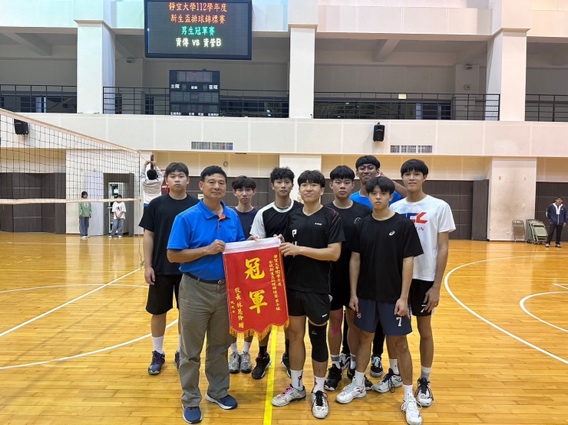 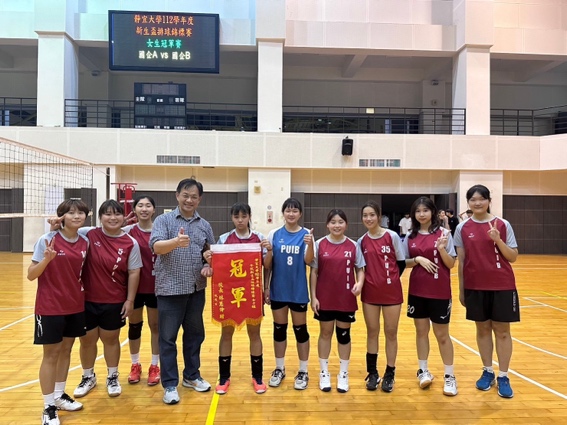 肆、活動照片(2-4張，請另外繳交原始檔)肆、活動照片(2-4張，請另外繳交原始檔)肆、活動照片(2-4張，請另外繳交原始檔)申明：本人同意將此報告內容收錄於靜宜大學有關刊物或網頁。填表人姓名：陳宜萱申明：本人同意將此報告內容收錄於靜宜大學有關刊物或網頁。填表人姓名：陳宜萱申明：本人同意將此報告內容收錄於靜宜大學有關刊物或網頁。填表人姓名：陳宜萱申明：本人同意將此報告內容收錄於靜宜大學有關刊物或網頁。填表人姓名：陳宜萱